ALLEGATO ADOMANDA DI PARTECIPAZIONE AL BANDOAL DIRIGENTE SCOLASTICO ISTITUTOCOMPRENSIVO STATALE “S. Pertini” di Busto Arsizio (VA)OGGETTO: Domanda di partecipazione al Bando per l’individuazione di collaboratori esterni per la realizzazione del PTOF triennio 2019/22, progetti a. s. 2021/2022 Il/La sottoscritto/a _______________________________________________________________ C.F. _________________________________ Nato a ___________________________________ (Prov ________) il _______________________ residente a ______________________________ via_________________________________n° ____ C.A.P. ________Telefono _______________ cell.__________________________ e-mail ___________________________________________ Chiededi partecipare alla selezione per l’inserimento nelle graduatorie degli esperti esterni per la realizzazione del PTOF di codesto Istituto Comprensivo in qualità di esperto esterno. Rif. Bando di Gara Prot. n°………………… del ……………………… e dichiara di essere disponibile a svolgere l’incarico senza riserva e secondo il calendario predisposto dal gruppo di Progettazione assicurando altresì la propria presenza negli incontri propedeutici all’inizio delle attività e nelle manifestazioni conclusive del Progetto. Allegati: 1) Curriculum-vitae; 2) Fotocopia documento di identità in corso di validità; 3) Autocertificazione (All. B del bando); 4) Scheda regime fiscale (All. C del bando). Altra documentazione utile : 1._____________________________________________________________________________ 2._____________________________________________________________________________Data __________________ Firma ______________________________________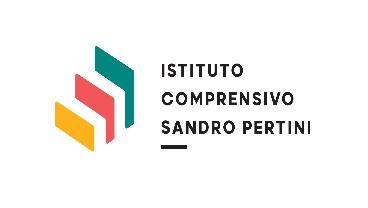 MINISTERO DELL’ISTRUZIONE   ISTITUTO COMPRENSIVO STATALE “S. PERTINI”Via Rossini n°115 - 21052 BUSTO ARSIZIOTel. 0331.683555Fax 0331.382410 Codice VAIC858001E-MAIL: VAIC858001@ISTRUZIONE.it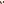 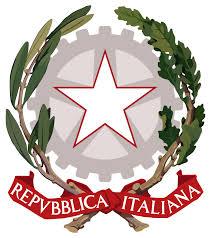 